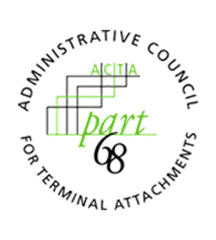 ADMINISTRATIVE COUNCIL FOR TERMINAL ATTACHMENTS (ACTA)January 20, 2022, 3:00-4:00 PM ETMeeting AgendaACTA Chair: Scott Lambert, Bureau Veritas (scott.lambert@bureauveritas.com)ACTA Vice-Chair: VacantWELCOME & CALL TO ORDERINTRODUCTIONSREVIEW OF OPEN ACTION ITEMSAnna Karditzas (ATIS) will provide a redline copy of updates to the ACTA Submission Guidelines as a result of the new ACTA website and database. This is due by January 20, 2022.DISCUSSIONEDITS TO SUBMISSION GUIDELINESWORK/ASSIGNMENTS/MEETINGS2022 Virtual Meetings:Dates:April 14, 2022, 3:00-4:00pm ETNovember 17, 2022, 3:00-4:00pm ETANY OTHER BUSINESSUpdate from TCB CouncilADJOURNMENT